RAZLOMCI – PONAVLJANJEOboji dio lika zadan razlomkom
   






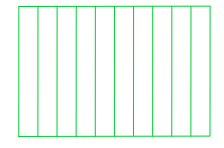 Oboji dio lika zadan razlomkom
       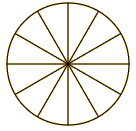 Koliko je  od 287 kn?Ante je dobio  nasljedstva od 35781 kn, a Stipe je dobio  nasljedstva od 12385 kn. Tko je dobio više novaca?Cijena automobila bila je 123762 kn. Automobil se prodaje na akciji uz cijenu koja je umanjena za  početne cijene. Za koju cijenu se automobil prodaje na akciji?Izračunaj:Odredi koliko je: od 18 m=________cm od 160 cm= ______ dm od 2800 mm=_______dmBogataš je ostavio u nasljedstvo beskućnicima 24 miliona kuna. Na izgradnju prihvatilišta za beskućnike potrošili su  miliona, na opremanje prihvatilišta  miliona. Koliko je novaca ostalo beskućnicima od nasljedstva?